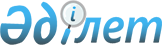 Об утверждении Правил проведения раздельных сходов местного сообщества Зерендинского района
					
			Утративший силу
			
			
		
					Решение Зерендинского районного маслихата Акмолинской области от 14 марта 2014 года № 23-193. Зарегистрировано Департаментом юстиции Акмолинской области 11 апреля 2014 года № 4088. Утратило силу решением Зерендинского районного маслихата Акмолинской области от 20 февраля 2017 года № 11-92      Сноска. Утратило силу решением Зерендинского районного маслихата Акмолинской области от 20.02.2017 № 11-92 (вводится в действие со дня официального опубликования).

      Примечание РЦПИ.

      В тексте документа сохранена пунктуация и орфография оригинала.

      В соответствии с пунктом 6 статьи 39-3 Закона Республики Казахстан от 23 января 2001 года "О местном государственном управлении и самоуправлении в Республике Казахстан", с Типовыми правилами проведения раздельных сходов местного сообщества, утвержденными Постановлением Правительства Республики Казахстан 18 октября 2013 года № 1106, Зерендинский районный маслихат РЕШИЛ:

      1. Утвердить прилагаемые Правила проведения раздельных сходов местного сообщества Зерендинского района.

      2. Настоящее решение вступает в силу со дня государственной регистрации в Департаменте юстиции Акмолинской области и вводится в действие со дня официального опубликования.



      "СОГЛАСОВАНО"

 Правила проведения раздельных сходов местного сообщества Зерендинского района
1. Общие положения      1. Настоящие Правила проведения раздельных сходов местного сообщества Зерендинского района (далее - Правила) разработаны в соответствии с пунктом 6 статьи 39-3 Закона Республики Казахстан от 23 января 2001 года "О местном государственном управлении и самоуправлении в Республике Казахстан", Типовыми правилами проведения раздельных сходов местного сообщества, утвержденными Постановлением Правительства Республики Казахстан 18 октября 2013 года № 1106 и устанавливают порядок проведения раздельных сходов местного сообщества жителей села, поселка, улицы, многоквартирного жилого дома.

      2. Раздельный сход местного сообщества жителей села, поселка, улицы, многоквартирного жилого дома (далее - раздельный сход) на территории сел, поселков, сельских округов Зерендинского района созывается и проводится с целью избрания представителей для участия в сходе местного сообщества.

 2. Порядок проведения раздельных сходов      3. Раздельный сход созывается акимом села, поселка, сельского округа.

      Проведение раздельных сходов допускается при наличии положительного решения акима Зерендинского района на проведение схода местного сообщества.

      4. О времени, месте созыва раздельных сходов и обсуждаемых вопросах население местного сообщества оповещается не позднее, чем за десять календарных дней до дня его проведения через районные средства массовой информации или иными способами.

      5. Проведение раздельного схода в пределах села, поселка, улицы, многоквартирного жилого дома организуется акимом села, поселка и сельского округа.

      6. Перед открытием раздельного схода проводится регистрация присутствующих жителей соответствующего села, поселка, улицы, многоквартирного жилого дома, имеющих право в нем участвовать.

      7. Раздельный сход открывается акимом села, поселка, сельского округа или уполномоченным им лицом.

      Председателем раздельного схода являются аким села, поселка, сельского округа или уполномоченное им лицо.

      Для оформления протокола раздельного схода открытым голосованием избирается секретарь.

      8. Кандидатуры представителей жителей села, поселка, улицы, многоквартирного жилого дома для участия в сходе местного сообщества выдвигаются участниками раздельного схода в соответствии в количестве 1% от общего числа жителей села, поселка, улицы, многоквартирного жилого дома на территории села, поселка, сельского округа. Не имеют право участвовать в сходе местного сообщества и на собрании местного сообщества несовершеннолетние лица, лица, признанные судом недееспособными, а также лица, содержащиеся в местах лишения свободы по приговору суда.

      Количество представителей жителей села, поселка, улицы, многоквартирного жилого дома для участия в сходе местного сообщества определяется на основе принципа равного представительства.

      9. Голосование проводится открытым способом персонально по каждой кандидатуре. Избранными считаются кандидаты, набравшие наибольшие голоса участников раздельного схода.

      10. На раздельном сходе ведется протокол, который подписывается председателем и секретарем и передается в аппарат акима села, поселка и сельского округа.


					© 2012. РГП на ПХВ «Институт законодательства и правовой информации Республики Казахстан» Министерства юстиции Республики Казахстан
				
      Председатель сессии

К.Раскулов

      Секретарь районного
маслихата

К.Аугалиев

      Аким Зерендинского района

М.Таткеев
Утверждены
решением Зерендинского
районного маслихата
от 14 марта 2014 года № 23-193